附件1：易班学生工作总站招募2019级报名表   姓    名性  别出生年月照片学    院专  业政治面貌照片QQ手机号寝室照片2019-2020学年平均综合成绩2019-2020学年平均综合成绩平均成绩平均成绩平均成绩综合测评综合测评综合测评班级排名及人数班级排名及人数2019-2020学年平均综合成绩2019-2020学年平均综合成绩个人特长个人作品（可以是图文、策划案、视频、APP或网站设计、绘画等，可以上传附件或者链接，若无请填写“无”）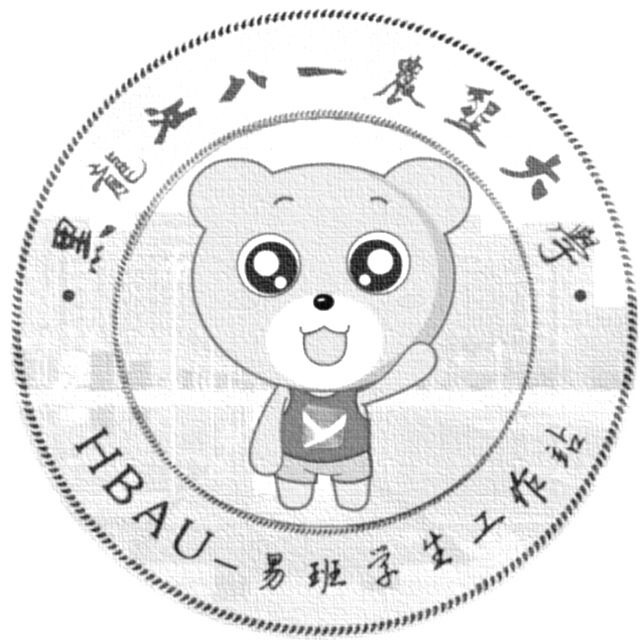 奖惩情况（可附页）工作经历（可附页）工作展望及竞选部门（可附页）1.媒体运营中心 2.技术研发中心 3.文秘管理中心 4.组织宣传中心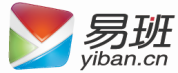 1.媒体运营中心 2.技术研发中心 3.文秘管理中心 4.组织宣传中心1.媒体运营中心 2.技术研发中心 3.文秘管理中心 4.组织宣传中心1.媒体运营中心 2.技术研发中心 3.文秘管理中心 4.组织宣传中心1.媒体运营中心 2.技术研发中心 3.文秘管理中心 4.组织宣传中心1.媒体运营中心 2.技术研发中心 3.文秘管理中心 4.组织宣传中心1.媒体运营中心 2.技术研发中心 3.文秘管理中心 4.组织宣传中心1.媒体运营中心 2.技术研发中心 3.文秘管理中心 4.组织宣传中心1.媒体运营中心 2.技术研发中心 3.文秘管理中心 4.组织宣传中心  年    月    日  年    月    日  年    月    日  年    月    日  年    月    日  年    月    日  年    月    日  年    月    日  年    月    日  年    月    日